CONTACT DETAILSTELL US ABOUT YOUR GROUP / ORGANISATIONHOW MUCH FUNDS WOULD YOU WISH TO APPLY FOR? (MAXIMUM £500.00)WHAT WOULD THE GRANT FUNDING BE USED FOR?NOTES: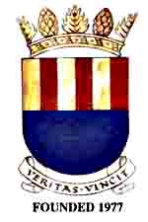 Stonehaven & District Community CouncilGRANT APPLICATION FORMGRANT APPLICATION FORMName of Group / Organisation:ContactName:Position Held:ContactAddress:Phone No.:ContactAddress:Mobile No.:ContactAddress:E-mail Address:You must be a fully constituted group / organisation (Please supply a copy of your constitution along with your application.)Your group / organisation must be located within the catchment area of Stonehaven & District Community Council.Funds can only be used as per the grant request / award, this must be demonstrated by the provision of receipts confirming the expenditure matched the grant request / award.Any funds not spent by 01/04/2022, shall be returned to Stonehaven & District Council.Closing date for applications is 30/11/2021, with completed applications forms returned to the SDCC treasurer at SDCC@wma05.net